РЕШЕНИЕВ соответствии с Решением Городской Думы Петропавловск-Камчатского городского округа от 31.10.2013 № 145-нд «О наградах и почетных званиях Петропавловск-Камчатского городского округа» Городская Дума Петропавловск-Камчатского городского округаРЕШИЛА:1. Наградить Почетными грамотами Городской Думы Петропавловск-Камчатского городского округа за значительный вклад в развитие местного самоуправления Петропавловск-Камчатского городского округа в результате эффективной и безупречной муниципальной службы, многолетнего добросовестного труда и высокого уровня профессионализма следующих работников Управления коммунального хозяйства и жилищного фонда администрации Петропавловск-Камчатского городского округа:Кашину Софью Сергеевну – консультанта финансово-экономического отдела;Квитка Вегу Владимировну – консультанта отдела учета нуждающихся в предоставлении жилого помещения.2. Разместить настоящее решение на официальном сайте Городской Думы Петропавловск-Камчатского городского округа в информационно- 
телекоммуникационной сети «Интернет».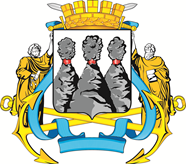 ГОРОДСКАЯ ДУМАПЕТРОПАВЛОВСК-КАМЧАТСКОГО ГОРОДСКОГО ОКРУГАот 20.04.2022 № 1177-р47-я сессияг.Петропавловск-КамчатскийО награждении Почетными грамотами Городской Думы Петропавловск-Камчатского городского округа работников Управления коммунального хозяйства и жилищного фонда администрации Петропавловск-Камчатского городского округаПредседатель Городской Думы Петропавловск-Камчатского городского округа Г.В. Монахова